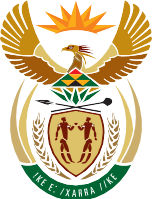 MINISTERAGRICULTURE, LAND REFORM AND RURAL DEVELOPMENT REPUBLIC OF SOUTH AFRICANATIONAL ASSEMBLYWRITTEN REPLYQUESTION 258 / NW1217E	MINISTER OF AGRICULTURE, LAND REFORM AND RURAL DEVELOPMENT:Ms. T M Mbabama (DA) to be asked to the Minister of Agriculture, Land Reform and Rural DevelopmentQUESTIONWhether, taking into account the inherent risks to crops and the high costs of insuring such crops to farmers, her department is considering any government-subsidised crop insurance scheme to assist farmers; if not, why not; if so, (a) what are the relevant details and (b) by what date will the specified scheme be implemented? NW1217EREPLY:The Department has identified a need for agricultural insurance due to inherent risks and high costs incurred by smallholder and commercial producers in the sector. The department will engage both the National Treasury and the Land and Agricultural Bank on Agricultural Bank on how such an insurance can be developed as well as financed risks that may be associated with the system.”